Министерство образования и науки Республики ДагестанГКОУ «Кизлярская гимназия-интернат «Культура мира»Исследовательский проект«Карманные деньги учащихся и»их рациональное использование».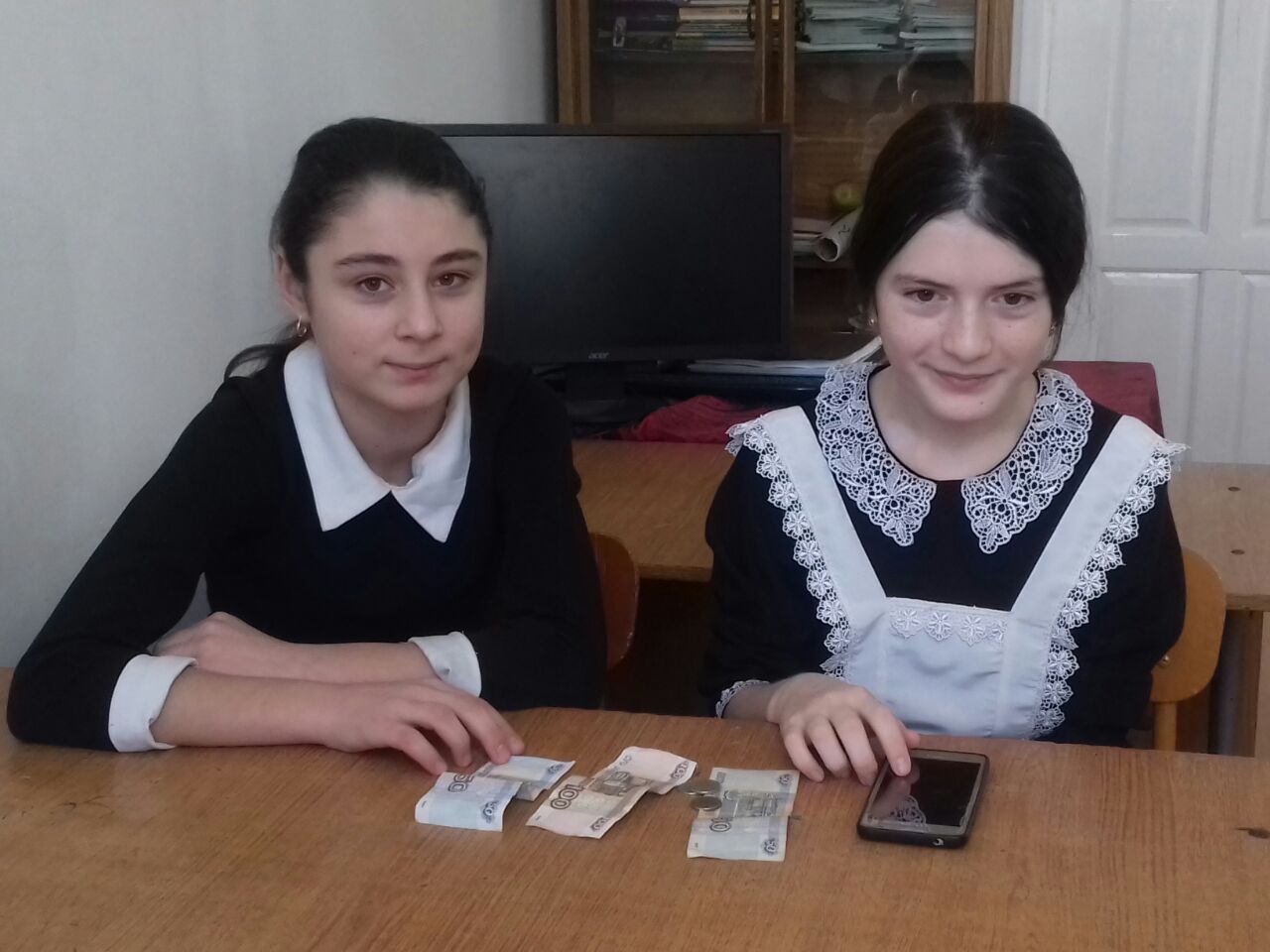                                                                                             Выполнил: ученик 6 класса                                                                             Магомедов Шарапудин                                                                            Руководитель : учитель немецкого языка                                                                            Крипакова Н.С.                                                              2019г.                    Содержание Введение…………………………………………………………………………..3-4 Глава I. Деньги и их функции. Карманные деньги. …………………………5 Глава II. Проблема карманных денег с точки зрения школьников (анализ результатов социологического опроса)……………………………………….6-7 Глава III. Рекомендации школьникам по разумному расходованию карманных денег ………………….……………………………………………..8-9 Глава IV. Рекомендации родителям: давать или не давать карманные деньги детям?…………………………………………………………………………...10-15 Заключение……………………………………………………………………….16 Список использованной литературы…………………………………………17 Приложение………………………………………………………………………18Введение. Меня всегда интересовало взаимодействие родителей и детей в разных ситуациях, в том числе, касающихся карманных денег. Я заинтересовался вопросами - является ли их наличие или отсутствие проблемой  для  детей? Как они относятся к вопросам расходования карманных денег? Многим детям выдают деньги родители, как правило, для расходов на мелкие нужды (проезд, еду).Оказывается, родители тоже задаются вопросом: сколько же нужно давать денег детям? И вообще, стоит ли? Нужно ли давать деньги детям «просто так» или за какие-то достижения (например, в учебе)? Многие исследователи подчеркивают, что способность молодых людей управлять своими финансами напрямую зависит от того, имели ли они подобный опыт в детстве. Дети, которых приучают пользоваться деньгами, поощряют к поискам          самостоятельного  заработка и посвящают в финансовое  положение семьи, в зрелом возрасте более разумно распоряжаются своими денежными ресурсами. Одним из важнейших способов экономической социализации детей являются карманные  деньги.                                                                          Актуальность выбранной мною темы определяется тем, что с развитием общества вперёд, современные дети очень рано знакомятся с ролью денег в жизни человека.И я считаю, что повышать уровень финансовой культуры детей необходимо как можно раньше. Поэтому в рамках моего исследования была определена целевая аудитория – учащиеся 6-х классов.Объект исследования - карманные деньги.
Предмет исследования - отношение школьников к карманным деньгам, структура их расходования.Моя гипотеза заключается в том, что детям необходимо иметь карманные деньги, расходование которых они могли бы планировать самостоятельно – как траты на каждодневные нужды (проезд, обед), так и накопления на личные «глобальные» цели – на приобретение достаточно крупных вещей или подарков. Я полагаю, что разумное и рациональное планирование и расходование бюджета шестиклассника возможно при регулярной выдаче родителями денег, а не только лишь в качестве поощрения за успехи и достижения.Цель исследования – изучить размеры и источники получения детьми карманных денег, цели их расходования, и на основе полученных данных разработать рекомендации детям и родителям относительно этих вопросов.Новизна-использование материала на уроках географии,иностранных языков.Исходя из цели и гипотезы, были определены следующие задачи исследования:  Выяснить: имеют ли учащиеся деньги на личные расходы.  Определить источники получения детьми денег, а также: за что они их получают, в каком размере, сколько раз в неделю, и на какие нужды тратят.  Определить, достаточно ли детям полученной суммы и нуждаются ли они в большей сумме, с какой целью.  Установить альтернативные варианты получения (заработка) денег.Практическая значимость исследования заключается:в выработке рекомендаций по разумному расходованиюкарманных денег школьниками, планированию карманного бюджета, повышению уровня финансовой грамотности;составление рекомендаций и пожеланий для родителей по вопросам выдачи, в том числе, размеров карманных денег.Методы исследования:социологический опрос, в ходе которого в качестве инструмента использовался вопросник (анкета) и последующий анализ полученных результатов;анализ литературы, средств массовой информации по данному вопросу;  сопоставительный, сравнительный методы.Глава I. Деньги и их функции. Карманные деньги. В современном мире деньги играют важную роль, и как бы ни говорили будто деньги – это не главное, прожить без них никак нельзя. Что же такое деньги? Деньги — специфический товар максимальной ликвидности, который является универсальным эквивалентом стоимости других товаров или услуг. Деньги выполняют важные экономические функции. Они являются мерой стоимости - функция денег, заключающаяся в том, что деньги обеспечивают выражение стоимости товаров как одинаковых величин, качественно равных и количественно сравнимых.Деньги – это средство обращения, так как выполняют роль посредника в обращении товаров. Деньги являются средством платежа, так как используются при продаже товаров в кредит, при уплате налогов, земельной ренты и т.п. Деньги используются и для накопления . Деньги для жизни необходимо постоянно зарабатывать, а заработанные правильно тратить. Я прочитал, что одна из причин бедности – неумение обращаться с деньгами. Чтобы такой проблемы не было, необходимо со школьной скамьи учиться планировать свои доходы и расходы. Мы пока школьники и вопросы, связанные с финансами, за нас решают родители. Но в будущем мы должны быть готовы к тому, что нам предстоит рационально подходить к вопросу о трате денег. Как правило, родители всегда дают ребенку деньги на проезд, на завтраки и обеды, на конкретные покупки. Ребёнок сам принимает решение, куда потратить карманные деньги и что ему лучше купить. Родители хорошо понимают, что количество денег, которое можно выдать ребёнку на карманные расходы, ограничено и будет обидно, если он потратит их зря. Поэтому его надо заранее постепенно приучать к разумному распределению своих денежных средств, воспитывая в нём самостоятельность. Когда ребёнок вырастет, то станет распоряжаться более крупными суммами, потерять которые будет гораздо обиднее..Глава II. Проблема карманных денег с точки зрения школьников (анализ результатов социологического опроса). Карманные деньги – что же обозначает данное понятие? Это сумма денег, регулярно выдаваемая на личные или хозяйственные расходы ребенку . Это деньги на мелкие расходы (покупка письменных принадлежностей, сладостей, газет, игр, посещение кино, кафе, музея, театра и т.д.). Цель карманных денег - научить ребенка обращаться с деньгами и  правильно их тратить.Эти деньги ребенок может использовать по своему усмотрению, не отчитываясь перед родителями, ведь строгий контроль над расходами с их стороны лишает обладание карманными деньгами смысла.Наличие у ребенка карманных денег создает для него возможность самостоятельно принимать решение о необходимости той или иной покупки. Вместо постоянных просьб что-либо купить ребенок может сам выбрать предмет, время и место покупки. Если у него ограниченная сумма, то это вынуждает его определять приоритеты и анализировать возможные варианты расходования средств.Материальное положение родителей многих российских школьников позволяет давать детям карманные деньги. И мне кажется, что это правильно, ведь никто не может научиться читать, не имея букваря или азбуки, также и с деньгами, как можно научиться их тратить, не имея на руках «живых» денег, в такой ситуации трудно стать финансово грамотным. А как шестиклассники относятся к этой проблеме? Я решил провести исследование на основе социологического опроса. Мною было опрошено 43 ученика из  шестых классов нашей школы. Для чистоты эксперимента проводилось анонимное анкетирование. Я выяснил, что большинству детей дают карманные деньги. В анкете было десять вопросов . На первый вопрос «Дают ли вам карманные деньги?» большинство детей ответили «да», а именно 92%. При этом 8 % учеников указали, что не получают карманных денег. Но за что же дают карманные деньги детям? На этот вопрос ученики ответили по-разному - 26 % учащихся ответили, что просто так, 15% - что им дают карманные деньги за хорошие оценки, 13 % ответили, что «по необходимости» и 9 % - «за хорошее выполнение домашних обязанностей». Таким образом, 24 % учеников получают деньги за что – то (успехи в учебе, помощь по дому). «Сколько раз в неделю вам дают карманные деньги?». На этот вопрос 23 % учеников ответили, что «ежедневно», 63 % получают карманные деньги раз в неделю и 14 % - раз в месяц. Сколько же денег дают детям родители на карманные расходы?  13 % опрошенных получают до 30 рублей, 24 % учеников получают от 50 до 100 рублей, 29 % получают 100 - 200 рублей, 34% опрошенных ответили, что получают больше 300 рублей. Большинству учеников, а это 88% опрошенных, хватает карманных денег. 12 % опрошенных хотели бы, чтобы им выдавали большую сумму. Далее следовал вопрос «Куда вы тратите карманные деньги?». 22 % учеников тратят деньги на еду, от 9 % – 12% тратят их на проезд, 21% копят, а остальные шестиклассники – 5% тратят деньги на все вышеперечисленное. И всё же 29 % хотят больше карманных денег. Они указывали, что хотят покупать себе новые вещи, тратить свои сбережения на праздники. Мне очень понравился ответ одной ученицы: «Если бы у меня были бы лишние карманные деньги, я бы пожертвовала их на благотворительность». Некоторые указывали и другие причины, но этот ответ был самым добрым. Что меня не просто удивило, а даже поразило, так это то, что 21 % учеников сами зарабатывали себе карманные деньги. Они указали сумму. В основном - от 400 до 2000 рублей летом. Мы выяснили, что многие дети в таком раннем возрасте могут сами зарабатывать и, причём, не маленькие деньги. Однако 44% детей не пробовали сами зарабатывать деньги. А на вопрос  «За что, по вашему мнению, родители должны давать вам карманные деньги?», ученики отвечали так: «Родители должны давать нам деньги за хорошую успеваемость, за хорошее выполнение домашних обязанностей». Некоторые считают, что до совершеннолетия родители обязаны обеспечивать детей карманными деньгами. Навыки расходования денежных средств у учеников есть, необходимо повышать уровень их финансовой грамотности. Школьникам необходимо планировать расходы и доходы. Глава III. Рекомендации школьникам по разумному расходованию карманных денег. Существует всеобщий закон, по которому подросткам "всегда всего мало". Обычно это звучит так: "Мам, мне нужно 100 рублей, мы с ребятами договорились пойти сегодня в кафе". Исследователи утверждают, что подростки округляют сумму в большую сторону, когда им нужны деньги, но при этом всегда забывают принести сдачу. Маркетологи знают, что школьники обычно обладают даже большими суммами на карманные расходы, чем их родители. Не случайно индустрия рекламы так серьезно относится к продвижению на рынок "молодежных" товаров - газированных напитков, шоколадных батончиков и прочей необязательной ерунды. Так что переходный возраст у детей - это затратное время для родителей. Мы, подростки, стремимся к независимости. Поэтому нам тем более важно научиться обращаться с деньгами. Ребёнок растёт и вполне может самостоятельно совершать какие-то покупки. Многие родители считают, что они лучше знают, что нужно их детям и сами делают для них все покупки. Но все-таки это возможно только до определённого возраста. Не научившись в детском возрасте делать выбор, мы тем самым поставим себя под удар во взрослой жизни. Неплохо, если подросток попробует сам зарабатывать и распоряжаться своими средствами. От того как мы сейчас научимся обращаться с деньгами, во многом зависит наше благосостояние в будущем. Обобщив и переработав рекомендации психологов родителям, мы предлагаем детям правила, которым они должны научиться, живя с родителями : 1. Тратить деньги можно только после того, как они заработаны самостоятельно. Нельзя одалживать деньги в расчёте на то, что они скоро появятся.2. Деньги, выделенные родителями на карманные расходы, нужно тратить разумно. 3. Уважай мнение родителей о том, сколько денег они могут тебе выделить из семейного бюджета. Не забывай, что их расходы на тебя включают не только карманные деньги, которые ты получаешь. 4. Не следует требовать с родителей денег за работу по дому. Твой вклад в семейный быт безвозмезден. 5. Попробуй поработать самостоятельно. Однако помни, что работа не должна мешать учёбе. Посоветуйся с родителями, пусть взрослые помогут тебе убедиться, что эта работа не принесёт вреда здоровью и будет достойно оплачиваться. 6. Выданные родителями деньги на карманные расходы – твои. Родители не должны устанавливать жёсткие рамки, когда и как могут быть потрачены деньги. Однако, они могут дать дельные советы относительно финансовых трат. То же самое касается и самостоятельно заработанных денег. 7. Очень полезно ежемесячно проверять, сколько денег за это время ты получил, сколько и на что потратил и сколько накопил. Можно завести блокнот, в котором делать записи о своих доходах и расходах.8. Многие дети предпочитают тратить свои деньги не сразу, а после того, как накопится определённая сумма. Однако, разумно не тратить все накопления «под чистую», а откладывать 40 – 50% «про запас». 9. Готовься к тому, что после определённого возраста родители не будут выделять тебе суммы денег и тебе необходимо будет самостоятельно искать пути заработка, так как ты станешь уже сформировавшейся личностью.Глава IV. Рекомендации родителям: давать или не давать карманные деньги детям? Давать или не давать карманные деньги – до сих пор у многих родителей нет четкого ответа на данный вопрос. Думаю, что каждый родитель переживает за своего ребёнка. Давая детям карманные деньги, родители думают: «На что же моя дочь (или сын) их потратит?». Ведь бывает, что дети совершают необдуманные, с точки зрения взрослых, траты, например, покупают «неполезные» вкусности. Это и останавливает взрослых. Но что же тогда, лишать карманных сбережений ребёнка совсем? Это ведь тоже неправильно: тогда у ребёнка совсем пропадёт чувство ответственности за свой личный капитал, подростки могут завидовать другим детям, имеющим карманные деньги. Выдавая деньги, родители учат детей умению обращаться с деньгами, принимать решение о покупке, делать выбор, сберегать какие-то суммы, знать цену деньгам. Однако, как я выяснил, многих родителей волнует вопрос, сколько денег выдавать ребенку, чтобы учесть его интересы, но в тоже время, не слишком баловать. Я изучаю немецкий язык и мне интересно, сколько денег получают мои сверстники за рубежом. Американские психологи считают, что надо привязывать размер  карманных расходов к возрасту ребенка, т.е., если 6 лет – 6 долларов в неделю, 10 лет – 10 долларов и т.д. В Германии размер карманных расходов закреплен законодательно. Ребенок в возрасте до шести лет должен получать 50 центов в неделю, 7-летний ребенок – 1,5 – 2 евро, 10-летний – 10-12 евро, а с 13 лет – уже 20 евро, 15- летний подросток – 25-30 евро в неделю. За невыплату родителям угрожает штраф. Немцы, которым свойственна определенная рациональность, платят своим чадам не потому, что идут у тех на поводу, это не баловство, а воспитательный процесс. Ребенок понимает, как нужно правильно распределять средства, чтобы хватило на неделю. Дети познают цену вещей, учатся экономить. Результаты исследования зарубежных специалистов показали, что Британские родители не спешат учить детей обращению с деньгами — чтобы не лишать их детства. Но все равно дарят копилки и предлагают откладывать туда фунты, например, из карманных денег. Большинство родителей в Англии  (88%) выдают детям карманные деньги строго по плану. Первые личные деньги появляются у девочек и мальчиков, в среднем, в возрасте шести с половиной лет. В среднем дают £5—10 ($8—15,5) в неделю, а подростку — £20 ($31). При этом, если детям нужно больше денег на расходы, то родители предлагают им заработать у них же. Когда же дети начинают зарабатывать по-настоящему, при этом оставаясь жить с родителями, то они должны платить так называемый родительский сбор — 10% от своей зарплаты.Детям-шведам деньги на карманные расходы дает государство! В Швеции детям до 16 лет каждый месяц выплачивают по 1050 крон ($152). Правда, до совершеннолетия эти деньги получают родители, а потом они сами могут получать их до 20 лет. Но при условии, что будут прилежно учиться и не прогуливать. В среднем маленькие шведы с 6—7 лет получают 20—45 крон ($3—6) в неделю. При этом детям не приходится тратиться в школе. Потому что школьное питание — бесплатное. А в самой школе и возле нее ничего не продается.
          Когда дети вырастают из своей одежды, их учат оформлять анонсы на сайте объявлений и продавать одежду, игрушки и другие личные вещи. Шведы стараются как можно раньше научиться зарабатывать и стать самостоятельными в финансовом смысле. Подростки часто подрабатывают тем, что устраивают дискотеки. Более того, уже с 15 лет они могут основать свою компанию. При этом они получают бесплатные финансовые консультации и платят более «щадящие» налоги. Еще детей с ранних лет приучают жертвовать на благотворительность.
          Маленькие турки первые лиры на карманные расходы получают за  поцелуи! В Турции на большие национальные праздники всем детям, даже крохам, принято дарить праздничные деньги, пусть даже 1—2 лиры ($0,5—1), дарят их старшие родственники, которым за это в знак благодарности и уважения нужно поцеловать руку и приложить ее ко лбу. А свои карманные деньги маленькие турки регулярно начинают получать, как только идут в школу. Как правило, на неделю дают 10—30 лир ($5,5—16).
Турецкие родители с детства прививают детям серьезное отношение к деньгам. Папы частенько водят своих сыновей к себе на работу, чтобы показать, как нелегко достаются деньги, поэтому их нужно ценить. Даже очень обеспеченные семьи настраивают детей на то, чтобы они старались поступать в бесплатное учебное заведение, если же за учебу ребенка надо платить, то родители требуют, чтобы он хорошо учился. Подрабатывать же турецкие школьники начинают в 15—16 лет. Но при этом родители все равно продолжают их финансово опекать.
         Понятия «личный бюджет», «заработать», «накопить» знакомы с пеленок каждому маленькому американцу. Здесь нет такого, что родители забывают о себе, отдавая все детям. Логика взрослых американцев такова: если они не накопят достаточно денег, чтобы обеспечить себе безбедную старость, то станут обузой для детей. Поэтому с раннего возраста приучают их самостоятельно зарабатывать, часто становясь первыми «работодателями». Так, чтобы получить карманные деньги (их начинают выдавать в 9—10 лет), ребенок должен что-то сделать по дому: убрать в своей комнате, вынести мусор, выгулять собаку.
Младшим школьникам дают «на карман» $5—10 в неделю, а подросткам — около $15. Этих денег хватает и на школьный обед, и на разные безделушки. Если же на них хочется купить что-то более дорогое, то родители не будут докладывать недостающую сумму, а предложат ребенку ее накопить или заработать.  Здравый смысл в определении размера карманных денег еще никому не помешал. Так, если сегодня мы будем ориентироваться на рекомендации американских специалистов и привязывать сумму, выраженную в нашей национальной валюте, к возрасту ребенка, то здравого смысла здесь будет мало, потому что 8 рублей, которые следовало бы выдать 8-летнему ребенку, конечно, слишком мало. На эти деньги ребенок не сможет себе купить ничего, кроме жевательной резинки, а накапливать неделями на игрушку, самая простая из которых стоит более 100 рублей, ребенок просто не сможет. Поэтому разумным можно считать выдачу более значительной суммы, например, 50 рублей в день (в эту сумму входит проезд и «булочка»), а если нужно больше – предложить заработать. Чаще всего сумма зависит, прежде всего, от финансового положения семьи и возраста ребенка. Специалисты советуют начинать с малых сумм. Здесь можно оговорить, какие траты ребенок сможет самостоятельно оплачивать из своих средств. По мере его взросления можно увеличивать сумму, добавляя в нее расходы на проездной билет, школьные завтраки, канцелярские принадлежности.В плане финансовых навыков пользы от участия ребенка в оплате собственных расходов будет больше. Большинство психологов подчеркивают, что карманные деньги не должны быть платой за хорошее поведение, хорошую учебу или помощь в домашнем хозяйстве. Карманные деньги должны быть одним из приемов воспитания правильному обращению с деньгами . Я выработал  критерии выдачи денег на карманные расходы детям. При этом рекомендую родителям - если вы склоняетесь к тому, чтобы давать деньги на карманные расходы, то определитесь со следующими вопросами:1. Возраст, в котором начнете давать деньги. Психологи считают, что карманные деньги ребенку можно давать, начиная с поступления в школу.2. Сумма, которая будет выдаваться. Определите сумму карманных денег, с учетом финансового благополучия семьи, необходимых трат и, обязательно, возраста ребенка. Решение лучше принимать на семейном совете, в присутствии ребенка.3. Частота выдачи карманных денег. Чем младше ребенок, тем чаще надо выдавать деньги. Для школьников младшего возраста — раз в неделю. Для подростков — раз в месяц. Это позволит ребенку научиться планировать бюджет.4. Контроль за расходами. Убедитесь, что карманные деньги тратятся не на алкоголь, сигареты и др.5. Будут ли деньги средством воздействия. Учеба и работа должны быть обязанностью ребенка — не следует поощрять или наказывать при помощи карманных денег. Итак, сумма карманных денег НЕ должна зависеть от:1. Полученных в школе отметок.2. Качества выполнения обязанностей по дому.3. Поведения ребенка.4. Настроения родителей.5. Количества внимания к ребенку.Рекомендации для родителей по обучению финансовой грамотности школьников: 1. Не переплачивайте. Не выдавайте деньги сверх оговоренной суммы. 2. Постепенное увеличение. Увеличивайте сумму постепенно, объясняя, почему ее увеличиваете. 3. Целевое финансирование. Если ребенок произвел нецелевую трату денег, вычтите эту сумму из следующей выдачи. 4. Дробите сумму. Если ваш ребенок транжирит деньги сразу после получения и разговоры не помогают, то выдавайте деньги по частям. Немецкий писатель Авербах Бертольд когда – то сказал: «Нажить много денег – храбрость, сохранить их - мудрость, а умело расходовать – искусство» .Заключение Подведя итоги исследования, я убедился в правильности своего предположения: детям необходимо иметь карманные деньги, расходование которых они могли бы планировать самостоятельно. Регулярность получения определенных (согласованных между детьми и родителями) денежных сумм и максимальная самостоятельность их расходования является важным этапом взросления и социализации ребенка, залогом последующей финансовой грамотности и здравомыслия. Навыкам чтения, письма, необходимо учиться с раннего возраста. А так же навыки и умения разумной траты денег необходимо осваивать в детстве (чтобы избежать глупых ошибок во взрослом возрасте).Я бы хотел,чтобы у нас была возможность заработать деньги нашим посильным трудом. Проведенные мною исследования показали, что дети в России на карманные расходы  получают сумму значительно меньшую, чем их сверстники из зарубежных стран. Основным источником дохода детей  являются родители. Большинство опрошенных детей признали, что просят деньги у родителей сами. Очевидно, что система регулярных выплат в России еще не сложилась. В современном мире без денег не обойтись. И если ребенок начинает учиться строить свои отношения с деньгами с детства в этом можно увидеть много положительных сторон. Карманные деньги приучают детей к самостоятельности, умению планировать, строить «взрослые» отношения. Но в то же время  отсутствие контроля со стороны родителей может привести к тому, что дети могут стать жадными, алчными и  могут думать, что все можно купить за деньги.Согласно анкете, большинство детей расходует карманные деньги на сладости, газировку и жвачку. В целом же диапазон детских увлечений может быть очень широким .Все эти увлечения, разумеется, оплачиваются родителями и зависят от суммы, выдаваемой на руки, и детских пристрастий. Идеальных схем для выдачи карманных денег нет, у каждой есть, на мой взгляд, свои положительные стороны и свои недостатки. Но родители должны понимать, что карманные деньги - не награда за хорошее поведение и учебу и не плата за помощь по дому.Для маленького ребенка деньги - это волшебные золотые ключики. С их помощью можно открыть потайную дверцу, за которой рассыпаны предметы их желаний. Подрастая, ребенок учится правильно обращаться с этими ключами. Учиться этому все равно придется, и именно родители должны стать для него главным примером. Список использованной литературыhttps://ru.wikipedia.org/wiki 2. Портной М.П. Деньги: их виды и функции. – М.: Анкил, 1998. С.36 3. http://finlit.online/osnovyi-biznesa/karmannyie-dengi-8631.html4. http://www.platesh.ru/nauchit-rebionk/ 5. «Ворон и Ёж» №6(33), 19.04.2008 6. Штайн, И. Что делать, чтобы ваш ребенок не вырос глупым, циничным, хамоватым бездельником / Ирма Штайн. — СПб: Прайм-ЕВРОЗНАК, 2009. С. 25 7. http://enc-dic.com/aphorism/Averbah-bertold-1296.html. Анкета Результаты социологическо опроса школьников на тему «Карманные деньги»: 1. Дают ли вам карманные деньги? а) Да  92 % б) Нет  8 % 2. Если дают, то за что? а) Просто так  26 % б) За успехи в учёбе 37% в) За хорошее выполнение домашних обязанностей  8 % г) По необходимости 29 % 3. Сколько раз в неделю вам дают карманные деньги? А) Ежедневно23 % Б) Раз в неделю 63 % В) Раз в месяц 14 % Г) Свой вариант 4. Какую сумму? а) 0-50 13 % б) 50-100 24 % в) 100-200 29 % г) Больше 200 34 % 5. Достаточно ли вам этой суммы? А) Да 88 % Б) Нет  12 % 6. Куда вы тратите деньги? А) На еду 87% Б) На проезд 1%В) Коплю 8 % Г) Все перечисленное 5 % Д) Свой вариант 7. Хотели бы вы иметь больше карманных денег? Если да, то зачем? А) Да 22 29 % Б) Нет 53 71 % В) (если да, то зачем):8. Пробовали сами заработать деньги? Удалось ли это сделать? А) Нет 79% 21 % -да.